INTRODUCCIÓN A LA PSICOLOGÍA CLÍNICA - CT - 256B1 MAPA MENTAL CORRIENTE PSICOLOGICAS JOHANNA PÉREZDOCENTE RAFAEL EDUARDO MARTINEZ PAREJACORPORACIÓN UNIVERSITARIA UNITEC PSICOLOGÍA INTRODUCCIÓN A LA PSICOLOGÍA CLÍNICACOLOMBIA 30 DE MARZO DE 2023 https://www.canva.com/design/DAFNEkuazO8/w4beaEo17GSnNmOXpraAdQ/edit?utm_content=DAFNEkuazO8&utm_campaign=designshare&utm_medium=link2&utm_source=sharebutton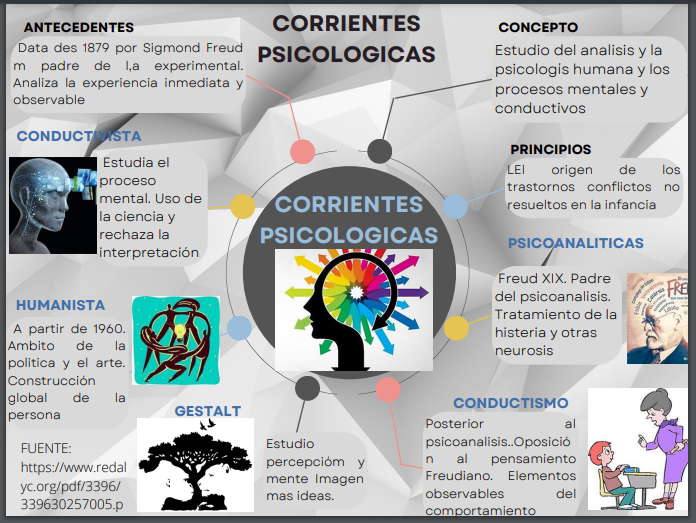 